	Joshua McDonald is an 8th grader at Bates Academy. Joshua was born at Sinai Grace Hospital on January 16, 2001. That is a hospital in Detroit, Michigan. Joshua’s parents names are Priscilla McDonald and Raynel McDonald. Joshua has 2 brothers named Justin and Jordan. Justin is Joshua’s older brother. Jordan is Joshua’s younger brother. 	Joshua attended 2 schools. The schools that were attended are:Bradford AcademyBates AcademyJoshua has many aspirations in his life. Joshua aspires to play professional basketball, become a famous person, and/or be a mechanical engineer. Joshua has wanted to play basketball since he was in 6th grade. Joshua’s favorite player is Kevin Durant. Basketball, then making Joshua famous.	Joshua has made goals for himself to achieve this school year. The goals are to get a 4.0 GPA, make the basketball team, get no lower than a 3.5, and make the starting lineup. Joshua accomplished 3 of the four. Joshua received a 4.0 his 2nd card marking. Joshua has many accomplishments he is proud of. Some are: playing on his first basketball team, making it to the championship, scoring his first points, and getting his first 4.0. These are his most prized accomplishments. 	One African American Joshua compares himself to is Kevin Durant. This is because they both have a great work ethic. Another reason is because they both love the game of basketball. Kevin Durant is influential because by seeing how hard he works Joshua wants to work hard to do better. Another African American figure is Martin Luther King Jr. who influences people to make the world a better place. These are to African Americans who influence Joshua. I can accept failure. Everyone fails a something. But I can’t accept not trying ~ Michael Jordan.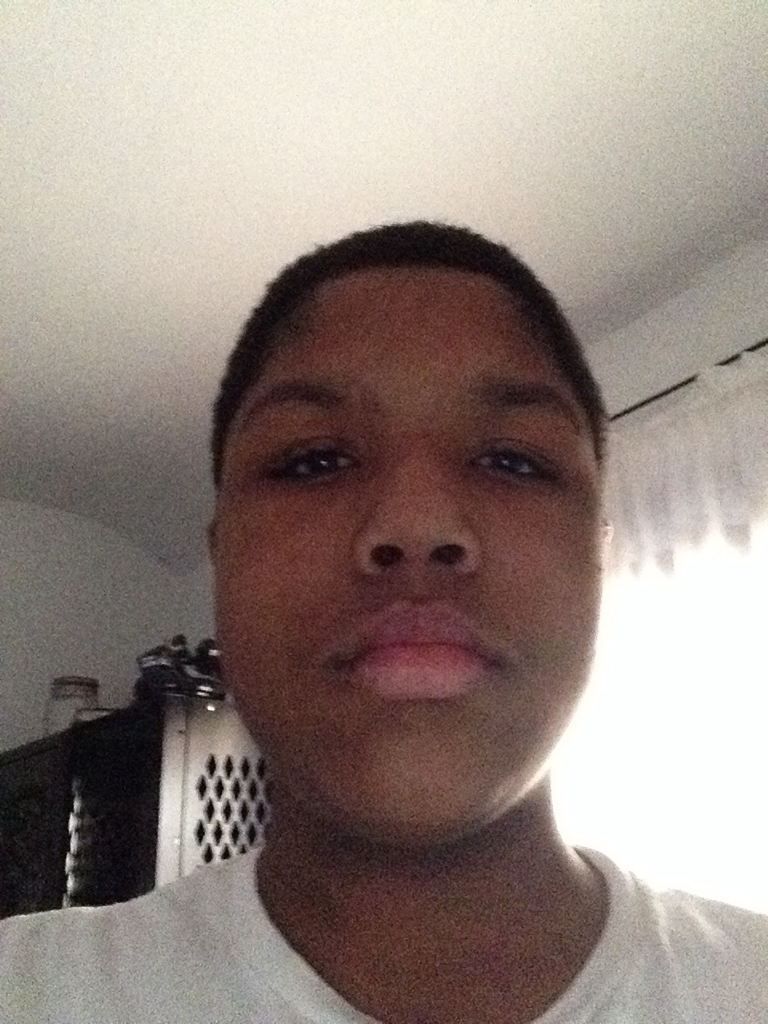 